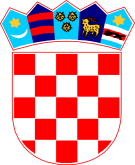 REPUBLIKA HRVATSKA   ZADARSKA ŽUPANIJA   OPĆINA PRIVLAKA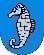            Ivana Pavla II  46          23233 PRIVLAKA
KLASA: 310-02/23-01/21UBROJ: 2198-28-02-23-1Privlaka, 22. ožujka 2023. godineTemeljem članka 15. Zakona o javnoj nabavi (“Narodne novine” broj 120/16, 114/22), članka 1. stavka 1.1. Pravilnika o provedbi postupka jednostavne nabave roba, radova i usluga od 30. lipnja 2017.g. (KLASA: 011-01/17-01/01, URBROJ: 2198/28-02-17-1) i članka 46. Statuta Općine Privlaka (“Službeni glasnik Zadarske županije” broj 05/18, 07/21, 11/22), općinski načelnik donosiOdluku o pokretanju postupka nabave radova na rekonstrukciji dijela javne rasvjete prema glavnom projektu na području Općine Privlaka Članak 1.Ovom odlukom određuje se početak postupka jednostavne nabave u predmetu nabave radova na rekonstrukciji dijela javne rasvjete prema glavnom projektu na području Općine Privlaka za:Branimirova obala, Ulica svetog Nikole, Cvjetna ulica, Ulica Jurja Dalmatinca, Put Sabunika, Ulica Petra Zoranića - evidencijski broj nabave BN 18/23. Članak 2.Postupak javne nabave provodi imenovano stručno povjerenstvo u sastavu: 1. Ivana Skoblar Šango, pročelnica JUO Općine Privlaka, za predsjednicu2. Barbara Glavan, viši stručni suradnik za opće i pravne poslove i lokalnu samoupravu u JUO Općine Privlaka, za člana3. Antonio Glavan, viši komunalni referent u JUO Općine Privlaka, za člana.Članak 3.Procijenjena vrijednost nabave iznosi 30.000,00 EUR (bez PDV-a).Članak 4.Ova Odluka stupa na snagu danom donošenja, a bit će objavljena na mrežnim stranicama Općine Privlaka.Načelnik Općine PrivlakaGašpar Begonja, dipl.ing.